29th Central European Auchenorrhyncha Meeting29. Mitteleuropäische Zikadentagungof the/des „Arbeitskreis Zikaden Mitteleuropas e.V.“Kurdějov, June 23 – 25, 202323–25. Juni 2023RegistrationPlease return this form until April 30, 2023 by e-mail to Igor Malenovský: malenovsky@sci.muni.cz or imalenovsky@mzm.czBitte bis 30. April 2023 per E-Mail an Igor Malenovský zurückschicken: malenovsky@sci.muni.cz oder imalenovsky@mzm.cz Name:		Address: 		Phone:		E-Mail: 			I would like to give a talk. Preliminary title / Ich möchte einen Vortrag halten. Vorläufiger Titel:	I would like to present a poster. Preliminary title / Ich möchte einen Poster präsentieren. Vorläufiger Titel:Dietary restrictions or preferences / Ernährungsbechränkungen oder -präferenzen: none / keine    vegetarian    vegan    other (please specify) / andere (bitte hier erwähnen):	……………………………………………………………………………………………………Place, date: 		Signature:	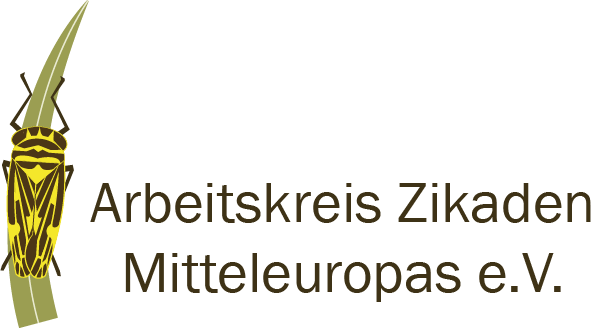 